ПРОФИЛАКТИКА ПЛОСКОСТОПИЯ У  РЕБЕНКАПамятка для родителейРебенок, имеющий плоскостопие, быстро утомляется, испытывает боли в области позвоночника, в тазобедренных суставах, коленях и ступнях. Освободиться от недуга довольно трудно, гораздо легче предотвратить его возникновение.На формирование неправильной осанки большое влияние оказывает состояние его стоп. Плоская стопа встречается у 15—23% детей, поэтому для предупреждения развития плоскостопия важно своевременно выявить эту деформацию и принять профилактические меры. Предупреждать плоскостопие надо с раннего возраста. Для этого 2-3 раза в день детям надо предлагать специальные упражнения. Для создания положительного эмоционального фона упражнения следует выполнять под музыку. Это способствует повышению интереса и активности детей, следовательно, более качественному выполнению упражнении. Выявить деформацию можно самим:Метод плантографиииМетодика получения отпечатков стоп.Чтобы выяснить, имеет ли место в вашем случае мрачный диагноз, придется снять опечаток подошвенной части стопы - плантограмму. Берем водный раствор безвредного красителя (например, обыкновенной зеленки, разведенной в пропорции 1 к 10), этим раствором смазываем поверхность подошвы. Дальше все, как и в предыдущем тесте - надо получить отпечаток стопы на чистом листе бумаги, учитывая равномерность распределения веса пациента. Оценку плантограмы проводят по методу В.А. Яралова-Яраленда. Для этого на отпечаток наносят две линии: АВ, соединяющую середину пятки с серединой основания большого пальца, и АС, соединяющую середину пятки со вторым межпальцевым промежутком. Если внутренний изгиб контура отпечатка стопы заходит за линию АС или располагается на ее уровне – стопа нормальная; если находится между линиями АВ и АС - стопа уплощена (плоскостопие 1-й степени); если не доходит до линии АВ - плоскостопие 2-й и 3-й степени.	В хорошей клинике окончательный диагноз ортопед поставит на основании рентгеновских снимков или данных компьютерного исследования стопы.Помните, что плоскостопие ведет к снижению двигательной активности, отрицательно сказывается на деятельности внутренних органов.Вредно сказывается на формировании стопы длительное хождение детей по твердому грунту (асфальту) в мягкой обуви без каблука. Для предупреждения плоскостопия важно, чтобы детская обувь не была тесной, плотной в облегании.Профилактика и коррекция плоскостопия проводятся по трем направлениям:укрепление мышц стопы;  ношение рациональной обуви; ограничение нагрузки на нижние конечности.Упражнения, предупреждающиеразвитие плоскостопияРебенок должен  заниматься босиком.Массаж стоп1.  Ребенок садится на пол (ноги вытянуты). В течение 3-4 минут  взрослый (родитель) растирает стопы ребенка по направлению от пальцев к   пяточной области, затем массирует голени - от стопы к коленному суставу. Растирание выполняется основанием ладони либо тыльной поверхностью полусогнутых пальцев. Массаж также можно проводить при появлении чувства усталости в ногах после напряженной мышечной работы.2.  Ребенок ложится на спину. Взрослый (родитель) левой рукой охватывает ногу ребенка так, чтобы голень была между большим и указательным пальцами. Выполняя круговые движения большим пальцем правой руки, взрослый энергично растирает ступни (указательный и средний пальцы лежат на наружной поверхности стопы). Ходьба. В течение 30-50 сек. ребенок ходит на пятках, на носках, на внутренней и наружной сторонах стопы. Бег. Ребенок бежит короткую дистанцию (до ) с максимальной скоростью.Укрепление мускулатуры ног и свода стопы 	 Долговременное пребывание, в положении стоя, продолжительная ходьба по твердому грунту, а также переноска тяжестей провоцируют чрезмерную нагрузку на стопы. Укреплять мускулатуру ног и свода стопы также необходимо с детства.      Уважаемые родители!                                                                                                               Предлагаем вашему вниманию упражнения для детей, которые помогут достичь хороших результатов.            Катание мяча. Ребенок садится на пол или табурет, ставит ступню на теннисный мячик и катает его, то к носку, то к пятке двумя ногами попеременно.             Катание чулка. Ребенок садится на пол или табурет, раскладывает перед собой чулок (платок). Выдвигает вперед одну ногу и, распрямив пальцы, хватает ими чулок и подбирает его часть под ступню. Снова распрямляет пальцы и подбирает новую часть чулка. Повторяет до тех пор, пока чулок не исчезнет под стопой полностью. Упражнение выполняется сначала правой, затем левой ногой, а потом обеими ногами одновременно.             Игра в шарики и кольца. Ребенок садится на пол. Перед ним взрослый раскладывает в линию десять колец, перед каждым кольцом кладет шарик. Ребенок поочередно опускает шарики в кольца: пять - пальцами правой ноги, пять - левой. Затем вынимает их руками и кладет перед кольцами, после чего поочередно опускает кольца на шарики: пять - пальцами правой ноги, пять - левой.            Игра в мяч ногами. Упражнение выполняется в парах. Дети садятся на пол напротив друг друга и, слегка откинувшись назад, опираются на руки. Хватают ногами теннисные мячики и перебрасывают их. Ловить мяч руками нельзя. Если у ребенка нет пары, можно поиграть со взрослым (родителем).            Танец на канате. Ребенок идет по линии, которая  нарисована на   полу    мелом (вместо мела можно использовать ленту, тонкую веревочку и т.д.), удерживая равновесие (руки разведены в стороны, колени прямые). Одну ступню ставит вплотную перед другой. Ни в коем случае нельзя ставить ногу рядом с линией, иначе можно "упасть вниз".Помимо вышеперечисленных упражнений профилактике плоскостопия способствуют спортивные игры на открытом воздухе (футбол, волейбол, гандбол). Также полезны ежедневные ножные ванны (температура воды 36-37 °С) в течение 1-1,5 мин. Очень полезна ходьба босиком по земле, песку, плоским камням, воде, по корням деревьев (но не по полу), лазанье босиком по шведской стенке. В зимнее время желательно приобрести дорожку массажер, по которой ребенок мог бы походить дома.     И оборудование, предназначенное для профилактики плоскостопия и сохранения правильной осанки,                                                                                                      которое вы можете сделать сами:"Зебра" ЗакаливаниеДорожка выполнена из плотной ткани, сложенной вдвое (ткань подвергается санитарно-гигиенической обработке) и простроченной на несколько отделений. В каждое отделение вложены различные наполнители (горох, камешки, шишки и т.д.)."Цветочная поляна"На плотную ткань нашиваются различные предметы (пуговицы, пластмассовые цветы, косточки отсчет и т.д.)."Извилистая дорожка"На полоску плотной ткани нашивается веревка с завязанными на ней узелками, которая располагается в виде змейки."Полоса препятствий"Поролон делится на квадраты 50×50 см и обшивается плотной тканью. На каждый квадрат нашиваются различные раздражители для стоп (палочки, карандаши, пуговицы, пластмассовые крышки от бутылок, веревочки различной длины и толщины и т.д.). Квадраты соединены между собой различными способами: шнуровкой, замками "молниями", пуговицами, карабинами и т.д.Данное оборудование помогает детям уверенно выполнять задание, при этом сохранять правильную осанку и положение головы в пространстве, служит профилактикой плоскостопия, формирует у детей навыки правильной осанки, силовую выносливость мышц стоп; воспитывает желание добиваться правильного выполнения упражнений.Регулярное выполнение этих упражнении и специальное оборудование поможет вашему ребенку всегда оставаться здоровым, активным, подвижным.Упражнения, рекомендуемые детям с плоскостопием
в виде домашних заданий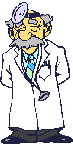 Упражнение «каток» - ребенок катает вперед-назад мяч, скалку или бутылку.
Упражнение выполняется сначала одной, потом другой ногой.Упражнение «разбойник» - ребенок сидит на полу с согнутыми ногами. Пятки плотно прижаты к полу и не отрываются от него в течение всего периода выполнения упражнения. Движениями пальцев ног он старается подтащить под пятку разложенное на полу полотенце (или салфетку), на котором лежит какой-нибудь груз (например, камень).
Упражнение выполняется сначала одной, потом другой ногой.Упражнение «маляр» - ребенок, сидя на полу с вытянутыми ногами, колени выпрямлены, большим пальцем одной ноги проводит по подъему другой ноги по направлению от большого пальца к колену. «Поглаживание» повторяется 3-4 раза.   
Упражнение выполняется сначала одной, затем другой ногой.Упражнение «сборщик» - ребенок, сидя на полу с согнутыми коленями, собирает пальцами одной ноги различные мелкие предметы, разложенные на полу (игрушки, прищепки для белья, елочные шишки и др.), и складывает их в кучки. Другой ногой он повторяет тоже самое. Затем, без помощи рук, перекладывает эти предметы из одной кучки в другую. Следует не допускать падения предметов при переносе.Упражнение «художник» - ребенок карандашом, зажатым пальцами ноги, рисует на листе бумаги различные фигуры, придерживая лист другой ногой. Упражнение выполняется сначала одной, затем другой ногой.Упражнение «гусеница» - ребенок сидит на полу с согнутыми коленями, пятки прижаты к полу. Сгибая пальцы ног, он притягивает пятку вперед к пальцам, затем пальцы снова распрямляются и движение повторяется (имитация движения гусеницы). Передвижение пятки вперед за счет сгибания и выпрямления пальцев ног продолжается до тех пор, пока пальцы могут касаться пола. Упражнение выполняется обеими ногами одновременно.Упражнение «кораблик» - ребенок, сидя на полу с согнутыми коленями и прижимая подошвы ног друг к другу, постепенно старается выпрямить колени до тех пор, пока пальцы и пятки ног могут быть прижаты друг к другу (старается придать ступням форму кораблика).Упражнение «мельница» - ребенок, сидя на полу с выпрямленными коленями, описывает ступнями круги в двух направлениях.Упражнение «серп» - ребенок, сидя на полу с согнутыми коленями, ставит подошвы ног на пол  (расстояние между ними 20 см). Согнутые пальцы ног сперва сближаются, а затем разводятся в разные стороны, при этом пятки остаются на одном месте. Упражнение повторяется несколько раз.Упражнение «барабанщик» - ребенок, сидя на полу с согнутыми коленями, не касаясь пятками пола, двигает ступнями вверх и вниз, касаясь пола только пальцами ног. В процессе выполнения упражнения колени постепенно выпрямляются. 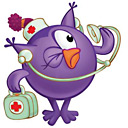 Упражнение «окно» - ребенок, стоя на полу, разводит и сводит выпрямленные ноги, не отрывая подошв от пола.Упражнение «хождение на пятках» - ребенок ходит на пятках, не касаясь пола пальцами и подошвой.Примечание: Продолжительность таких занятий 10 минут. Перед упражнениями следует походить на носках, затем попрыгать на носках через скалку - на одной и двух ногах.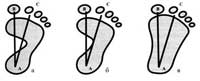 АВ - линия, соединяющая середину пятки с серединой основания большого пальца; 
АС - линия, соединяющая середину пятки со вторым межпальцевым промежутком 
а - здоровая стопа; 
б - присутствует плоскостопие 1-й степени; 
в - присутствует плоскостопие 2-й или 3-й степени.
